عزيزي المشارك في البرنامج الوطني للتأمين ضد الإعاقة (NDIS) أو مقدّم الرعاية أو أحد أفراد الأسرة أو الممثلهذه الرسالة لإخبارك عن كيف يمكن لمفوضية الجودة والضمانات في NDIS (مفوضية NDIS) مساعدتك.ما هي مفوضية NDIS؟تمّ إنشاء مفوضية NDIS لتحسين جودة وسلامة دعم وخدمات NDIS التي يقدّمها مزوّدو NDIS. تضع مفوضية NDIS قواعد لمقدّمي الخدمات لاتباعها حتى تكون الخدمات آمنة وتفي بمعايير الجودة.يحق للأشخاص ذوي الإعاقة أن يكونوا آمنين وأن يتلقوا خدمات عالية الجودة من مقدّمي الخدمات والعاملين الذين تختارهم لدعمك بموجب NDIS.ما الذي سنفعله من أجلك بالنسبة للأشخاص ذوي الإعاقة الذين يتلقون خدمات ممولة من NDIS، فإن مفوضية NDIS:تساعد من خلال الاستماع إلى شكواك حول مقدّمي الخدمات والعمل على حلهاتتطلب من مقدّمي الخدمات دعم حقك في عدم التعرض للأذىتخبر العاملين ومقدّمي الخدمات بما يتعين عليهم القيام به للتأكد من أنهم يقدّمون خدمة جيدة لك، من خلال مدونة NDIS لقواعد السلوك ومعايير NDIS للممارسة تتطلب من مزوّدي NDIS المسجلين الإبلاغ عن الحوادث الخطيرة، بما في ذلك الإساءة والإهمال (بما في ذلك الادعاءات)تقدّم المعلومات والنصائح لتحسين الخدمات المستقبلية.لا بأس في تقديم شكوىلديك الحق في إثارة مخاوف بشأن دعم وخدمات NDIS إذا لم تكن سعيداً. يمكن للتحدث أن يساعد في تحسين الدعم والخدمات لك وللآخرين.نحن نشجعك على التحدث إلى مقدّم الخدمة الخاص بك أولاً لمعرفة ما إذا كان بإمكانك حل مخاوفك. كما يمكنك أن تطلب من شخص تثق به، أو محامٍ مستقل، مساعدتك. ويمكنك العثور على قائمة المدافعين المستقلين على Disability Advocacy Finder.إذا كنت لا تعتقد أن مقدّم الخدمة تَعامَل مع شكواك بشكل جيد، أو إذا كنت لا تريد التحدث إلى مقدّم الخدمة بنفسك، فيمكنك التحدث إلينا. يمكنك تقديم شكوى عن طريق الاتصال بنا هاتفياً أو الاتصال بنا من خلال نموذج الاتصال الخاص بالشكوى  عبر الإنترنت. عندما تقدم شكوى إلينا، يمكنك إخبارنا كيف ترغب في الحصول على معلومات (مثل الهاتف أو البريد الإلكتروني أو المنشورات سهلة القراءة أو لغة Auslan أو لغة أخرى أو شكل من أشكال التواصل بمساعدة).اكتشف المزيديمكنك العثور على مزيد من المعلومات حول مفوضية NDIS، بما في ذلك ما يعنيه هذا بالنسبة لك، على صفحة الويب الخاصة بالمشاركين في NDIS، عبر حزمة الترحيب بالمشاركين، أو عن طريق الاتصال بنا (مكالمة مجانية من الخطوط الأرضية) على هاتف 1800 035 544.إنني أتطلع إلى العمل معك ومع عائلتك ومقدمي الرعاية والمدافعين عنك لتحسين الدعم والخدمات التي تتلقاها كجزء من NDIS.سنعمل معك ومع مقدّمي الخدمات والعاملين لحل المشكلات وتحسين جودة وسلامة دعم NDIS - لك وللأشخاص الآخرين الذين يتلقون خدمات ممولة من NDIS.وتفضل بقبول فائق الاحترامGraeme Head AOمفوض الجودة والضمانات في NDIS1 كانون الأول/ديسمبر 2020  المرجع:  D20/25124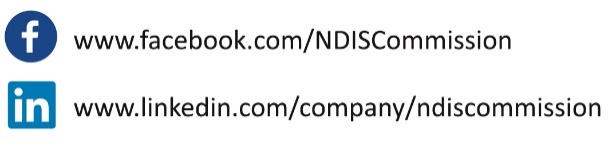 